Р А С П О Р Я Ж Е Н И Еот 26.12.2017  № 2789-рг. МайкопО предоставлении разрешения на отклонение от предельныхпараметров разрешенного строительства объекта капитальногостроительства по ул. Береговой/ пер. Узкому, 26/2 г. МайкопаГражданин Молчанов Андрей Михайлович обратился в Комиссию по подготовке проекта Правил землепользования и застройки муниципального образования «Город Майкоп» с заявлением о предоставлении разрешения на отклонение от предельных параметров разрешенного строительства объектов капитального строительства – для строительства индивидуального жилого дома по ул. Береговой/ пер. Узкому, 26/2 г. Майкопа на расстоянии 2 м от границы земельного участка и 2,5 м от жилого домапо ул. Береговой, 24 г. Майкопа и на расстоянии 4 м от жилого дома по пер. Узкому, 4                           г. Майкопа.В соответствии с действующим законодательством проведены публичные слушания по проекту распоряжения Администрации муниципального образования «Город Майкоп» «О предоставлении разрешения на отклонение от предельных параметров разрешенного строительства объекта капитального строительства по ул. Береговой/ пер. Узкому, 26/2 г. Майкопа» (заключение о результатах публичных слушаний опубликовано в газете «Майкопские новости» от 12.12.2017 №№ 721-723).В соответствии со статьей 40 Градостроительного кодекса Российской Федерации, Уставом муниципального образования «Город Майкоп» и Протоколом заседания Комиссии по подготовке проекта Правил землепользования и застройки муниципального образования «Город Майкоп» от 26.10.2017 № 56:1. Предоставить Молчанову А.М. разрешение на отклонение от предельных параметров разрешенного строительства объектов капитального строительства – для строительства индивидуального жилого дома по ул. Береговой/ пер. Узкому, 26/2 г. Майкопа на расстоянии 2 м от границы земельного участка и 2,5 м от жилого домапо ул. Береговой, 24                г. Майкопа и на расстоянии 4 м от жилого дома по пер. Узкому, 4                               г. Майкопа.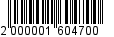 2. Управлению архитектуры и градостроительства муниципального образования «Город Майкоп» внести соответствующее изменение в информационную систему обеспечения градостроительной деятельности муниципального образования «Город Майкоп».3. Опубликовать настоящее распоряжение в газете «Майкопские новости» и разместить на официальном сайте Администрации муниципального образования «Город Майкоп».	4. Распоряжение «О предоставлении разрешения на отклонение от предельных параметров разрешенного строительства объекта капитального строительства по ул. Береговой/ пер. Узкому, 26/2 г. Майкопа» вступает в силу со дня его опубликования.И.о. Главы муниципального образования «Город Майкоп»                                                                           А.Л. ГетмановАдминистрация муниципального 
образования «Город Майкоп»Республики Адыгея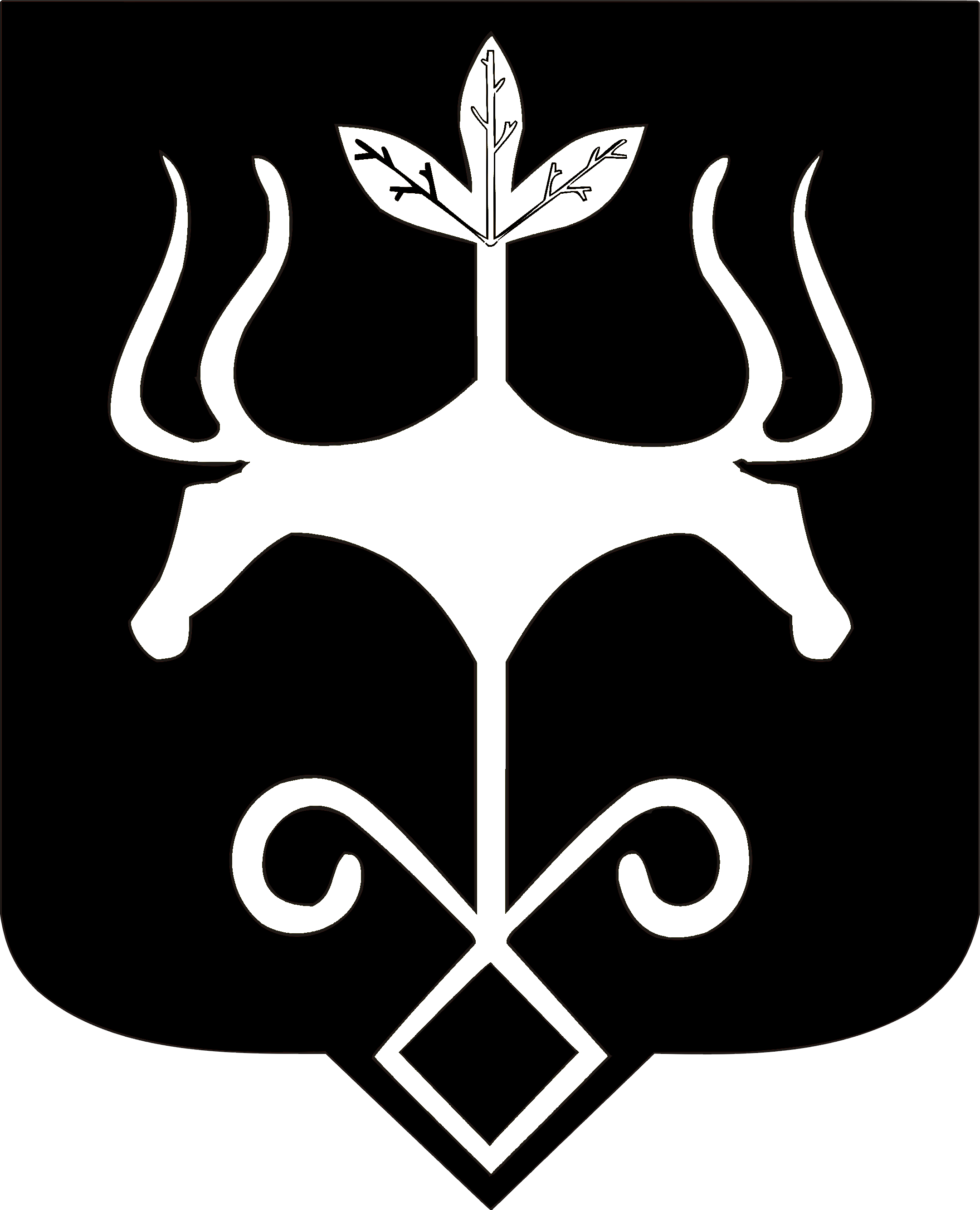 Адыгэ Республикэммуниципальнэ образованиеу
«Къалэу Мыекъуапэ» и Администрацие